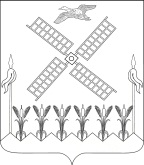 СОВЕТ КОПАНСКОГО СЕЛЬСКОГО ПОСЕЛЕНИЯ ЕЙСКОГО РАЙОНАРЕШЕНИЕ    от 28.02.2023 г.                                                                             № 116ст. КопанскаяОб утверждении прейскуранта гарантированного перечня услуг по погребению, оказываемых на территории Копанского сельского поселения Ейского района	В соответствии с Законом Российской Федерации от 12 января 1996 года № 8-ФЗ «О погребении и похоронном деле», Законом Краснодарского края от 04 февраля 2004 г. № 666-КЗ «О погребении и похоронном деле в Краснодарском крае» Совет Копанского сельского поселения Ейского района решил:Утвердить прейскурант гарантированного перечня услуг попогребению, оказываемых на территории Копанского сельского поселения Ейского района, согласно приложению.Признать утратившим силу решение Совета Копанского сельскогопоселения Ейского района от 09 февраля 2022 года № 90 «Об утверждении прейскуранта гарантированного перечня услуг по погребению ,оказываемых на территории Копанского сельского поселения Ейского района».Начальнику общего отдела администрации Копанского сельского поселения В.В.Данильченко опубликовать настоящее решение в газете«Приазовские степи», разместить на официальном сайте администрацииКопанского сельского поселения Ейского района в сети Интернет.Решение вступает в силу со дня его официального опубликования ираспространяется на правоотношения, возникшие с 1 февраля 2023 года.Глава Копанского сельского поселенияЕйского района	       И.Н. ДиденкоПРЕЙСКУРАНТгарантированного перечня услуг по погребению , оказываемых на территории Копанского сельского поселения Ейского районаГлава  Копанского сельского поселенияЕйского района	И.Н. Диденко№п/пНаименование услугСтоимость руб.с01.02.2023 г.1Оформление документов, необходимых дляпогребения173,42Гроб стандартный, строганный, из материаловтолщиной 25-32 мм, оббитый внутри и снаружи тканью х/б с подушкой из стружки2913,593Инвентарная табличка металлическая с указаниемФИО, даты рождения и смерти258,474Доставка гроба и похоронных принадлежностей поадресу, указанному заказчиком934,125Перевозка тела (останков) умершего к местузахоронения585,666Погребение умершего при рытье могилыэкскаватором-7Погребение умершего при рытье могилы вручную2848,126ИТОГО предельная стоимость гарантированногоперечня услуг по погребению7713,36При рытье могилы экскаватором-При рытье могилы вручную7713,36